Prof. dr. sc. Dubravka Hrabar,Katedra za obiteljsko pravo,Pravni fakultet Sveučilišta u Zagrebu.Dopredsjednica Akademije pravnih znanosti Hrvatskedubravka.hrabar@pravo.hrTrg Republike Hrvatske 3, 10 000 ZagrebAkademija pravnih znanosti HrvatskeZnanstveno vijeće i SkupštinaTrg Republike Hrvatske 14, 10 000 ZagrebPREDMET: Prijedlog da se izv. prof. dr. sc. Henrik-Riko Held izabere za redovitog člana Akademije pravnih znanosti HrvatskeMolim da Znanstveno vijeće podrži, a Skupština primi za redovitog člana Akademije pravnih znanosti Hrvatske dr. sc. Henrika-Rika Helda, izvanrednog profesora na Katedri za rimsko pravo Pravnog fakulteta Sveučilišta u Zagrebu. Razlozi za izbor navedeni su u čl. 8. st. 3. Statuta Akademije pravnih znanosti Hrvatske, po kojemu redoviti član Akademije može biti državljanin Republike Hrvatske koji ima doktorat znanosti iz područja društvenih znanosti, koji se bavi pravnom znanošću i koji svojim znanstvenim radom u polju prava (objavljeni znanstveni radovi u referentnim časopisima i publikacijama, sudjelovanje u znanstvenim istraživanjima i sl.) značajno doprinosi razvitku hrvatske pravne znanosti.Sve navedeno je ispunjeno, kako svjedoči priloženi curriculum vitae kandidata, a ovdje se podrobno ističe samo najvažnije. Izv. prof. Held se u cjelini bavi pravnom znanošću, i to rimskim pravom i rimskom pravnom tradicijom. To podrazumijeva razvoj rimskog prava u antici, ali i njegov daljnji razvoj u srednjovjekovlju i novovjekovlju te u suvremenim pravnim poretcima, posebice u kontekstu relevantnosti za razvoj i suvremeno uređenje hrvatskoga prava. Također, u svojem znanstvenom opusu bavi se i razvojem kanonskog prava u okviru rimske pravne tradicije te suvremenim odnosom između kanonskog prava i svjetovnih pravnih poredaka, u kontekstu Republike Hrvatske i poredbenopravno.Značajan doprinos izv. prof. Held dao je prvenstveno u kontekstu analize određenih obveznopravnih instituta u rimskom pravu, posebice tzv. condictiones sine causa, tj. suvremeno stjecanje bez osnove (doktorska disertacija 2015. Nastanak i razvoj modela kondikcijske zaštite u rimskoj pravnoj tradiciji; radovi:  Unjustified enrichment: transformations of a concept in European legal traditions // European Traditions: integration or disintegration / Oosterhuis, Jan Willem ; van Dongen, Emanuel (ur.). Nijmegen: Wolf Legal Publishers, 2012. str. 21-34, Kondikcijski zahtjevi i turpitudo u rimskom pravu // Zbornik radova Pravnog fakulteta u Splitu, 56 (2019), 4; 945-962, Razvoj koncepta neopravdanog obogaćenja u recepciji rimskog prava // Pravni vjesnik, 35 (2019), 3-4; 201-221; znanstveni skupovi: Condictio ex paenitentia in the context of manumissio – an exegetic analysis // XVII. Internationales Sommerseminar zur antiken Rechtsgeschichte: Vertikale soziale Mobilität in der Antike, Tübingen, Njemačka, 2013., Ob turpem rem condicere in the Context of Moral Prohibitions in Roman Law // LXXIe Session de la Société Internationale Fernand de Visscher pour l'Histoire des droits de l'Antiquité (SIHDA): Liberté et Interdictions dans les droits de l'Antiquité, Bologna, Italija, 2017.).U istom kontekstu posebno se može istaknuti razrađena teorija po kojoj je nastanak kondikcijskih zahtjeva u rimskom pravu povezao s rimskim postupkom objave pravednog rata (bellum iustum), odnosno temeljima doktrine pravednog rata (rad: Podrijetlo postupka legis actio per condictionem // Zbornik Pravnog fakulteta u Zagrebu, 67 (2017), 2; 197-227; znanstveni skupovi: Iustum bellum and legis actio per condictionem – common origins of two different procedures? // XIX. Internationales Sommerseminar für Antike Rechtsgeschichte und Römisches Recht: Arma et Leges – Rechtliche Aspekte des römischen Militärwesens, Frankfurt na Majni, Njemačka, 2015., 'Condicere autem denuntiare est prisca lingua' - an interpretation of Gaius' report on 'legis actio per condictionem' // Giornate tridentine di diritto romano (seconda edizione), Trento, Italija, 2015., Functions of the legis actio per condictionem and the Prerequisites for the Just War in Roman Law // LXXIIe Session de la Société Internationale Fernand de Visscher pour l'Histoire des droits de l'Antiquité (SIHDA): Plus ratio quam vis, Krakov, Poljska, 2018).Kao posebno značajan doprinos može se istaknuti izvorna analiza prethodno pravno neobrađenih notarskih isprava iz Dubrovnika s kraja 13. st. Tu je analizirana problematika pravnih zastupnika u postupku (procuratores i advocati) te cesija ili ustup tražbine. Istraženo je na koji su način rimski pravni temelji, akademska razrada rimskog prava u sjevernotalijanskim gradovima te lokalne praktične specifičnosti utjecali na pravne i opće društvene okolnosti u Dubrovniku toga razdoblja. Ustanovljena je usklađenost uloge prokuratora i advokata u analiziranim ispravama s rimskim predlošcima, te određene specifičnosti vezane uz praktična stjecanja pravnih znanja u plemićkim obiteljima. Također, ustanovljeno je kako je cesija u dubrovačkom pravu imala specifičan oblik koji je odudarao od uobičajenih notarskih formulara koji su se koristili s obje strane Jadranskog mora, ali je sadržajno i konceptualno odgovarao rimskom konceptu cesije (radovi: Procuratores i advocati u zapisima notara Tomazina de Savere (1277-1286) // Anali Zavoda za povijesne znanosti Hrvatske akademije znanosti i umjetnosti u Dubrovniku, 58 (2020), 41-71, Cessio in the documents of Thomasinus de Savere, notarius iuratus and scriba communis in Dubrovnik 1277-1286 // RiMe – Rivista dell’Istituto di Storia dell’Europa Mediterranea, 9 (2021), I n.s.; 109-142; znanstveni skupovi: Functions of Notaries Public in Medieval Ragusa // Public and Private Justice - Private Justice in Service of Public Goals? Outsourcing of Judicial Tasks and Functions - Blessing or Betrayal, Dubrovnik, Hrvatska, 2015., Procuratores e advocati nei documenti di Tomasino de Savere, notaio di Ragusa // 6th Seminar of Doctoral Studies "History and Economy in the Mediterranean Countries": Public notaries in Mediterranean European societies (14th - 19th century), Napulj, Italija, 2019.).Značajan doprinos može se ustanoviti i u pogledu analize razvoja određenih aspekata kanonskog prava unutar rimske pravne tradicije. Tu se može istaknuti problematika vezana uz regulu mala fides superveniens (non) nocet, odnosno pitanje je li kod dosjelosti (usucapio, praescriptio) dostatna dobra vjera (bona fides) samo prilikom stjecanja posjeda, ili ona mora postojati cijelim tijekom roka dosjelosti. Uz razradu nastanka i razvoja obaju regula, posebno je analizirana njihova recepcija u velike privatnopravne kodifikacije (francuski Code civile i brojne derivate poput talijanskog, španjolskog, čileanskog itd. građanskog zakonika te njemački Bürgerliches Gesetzbuch i pravne sustave koji su slijedili to uređenje poput švicarskog, ruskog, hrvatskog i dr. prava) (rad: Mala fides superveniens (non) nocet kod dosjelosti u rimsko-kanonskoj pravnoj tradiciji i suvremenim pravnim sustavima // Godišnjak Akademije pravnih znanosti Hrvatske = Yearbook Croatian Academy of Legal Sciences, 12 (2021), 1; 131-151). U sličnom kontekstu može se istaknuti i analiza odnosa kanonskog i suvremenog hrvatskog prava temeljem Ugovora između Svete Stolice i Republike Hrvatske o pravnim pitanjima, i to u pogledu stjecanja imovine dosjelošću od strane crkvenih pravnih osoba, odnosno stjecanja imovine crkvenih pravnih osoba od bilo koje druge osobe. Nasuprot dosadašnjim shvaćanjima, izv. prof. Held je ustvrdio primjenu kanonskog standarda dobre vjere (bona fides), koji je bitno stroži od standarda poštenja posjeda suvremenog hrvatskog prava, u oba navedena slučaja (rad: Bona fides (poštenje posjeda) kod zastare (praescriptio acquisitiva) i dosjelosti (usucapio) – prilog raspravi o suodnosu kanonskog i hrvatskog prava // Zbornik Pravnog fakulteta u Zagrebu, 70 (2020), 6; 755-781).Naposljetku valja istaknuti da je u svojem opusu izv. prof. Held uvijek imao u vidu i suvremene praktične aspekte pravne analize, pa je tako obrađivao institute iz rimskog prava i rimske pravne tradicije u kontekstu suvremene hrvatske sudske prakse (radovi: Kondikcijski i verzijski zahtjevi de iure condito // Pravo u gospodarstvu: časopis za gospodarsko- pravnu teoriju i praksu, 54 (2015), 6; 1343-1366, Relevantnost instituta poslovodstva bez naloga u sudskoj praksi // Informator : instruktivno-informativni list za ekonomska i pravna pitanja, 69 (2021), 6683 - 6684; 21-24, Konkurencija zahtjeva za naknadu troškova na tuđoj stvari - zahtjev poslovođe bez naloga i (protu)zahtjev posjednika kod reivindikacije // Informator : instruktivno-informativni list za ekonomska i pravna pitanja, 69 (2021), 6681; 13-17, Konkurencija verzijskog zahtjeva i sporednog zahtjeva uz reivindikaciju za naknadu koristi u sudskoj praksi // Informator : instruktivno-informativni list za ekonomska i pravna pitanja, 69 (2021), 6675; 17-20; znanstveni skupovi: Actio de in rem verso (verzijski zahtjev) u hrvatskom i poredbenom pravu // Zagreb International Conference on the Law of Obligations, Zagreb, Hrvatska, 2019).Sve navedeno, kao i mnogi drugi radovi te sudjelovanja na znanstvenim seminarima i skupovima, bilo je dio istraživanja u sklopu sudjelovanja na više znanstvenih projekata (projekt Rimska pravna tradicija i europeizacija hrvatskog privatnog prava (voditelj prof. dr. sc. Marko Petrak, šifra projekta: 066-0662501-2516), (2011-2014); projekt Preobrazba građanskog pravosuđa pod utjecajem globalnih i regionalnih integracijskih procesa. Jedinstvo i različitost (voditelj prof. dr. sc. Alan Uzelac, šifra projekta: 6988), (2015-2018); projekt Religija i pravo u Republici Hrvatskoj – rimsko-kanonski temelji i suvremeno uređenje za 2021. (financirano potporama Sveučilišta u Zagrebu); projekt Rimsko-kanonska pravna tradicija i europeizacija hrvatskog prava 2015. – 2019. (financirano potporama Sveučilišta u Zagrebu)).Iz svega je razvidno da je riječ o znanstveniku koji minuciozno istražuje rimskopravnu tradiciju, no i više od toga, a što je osobito važno, povezuje suvremene pravne sustave s rimskopravnim temeljima, čime pridonosi „oživljavanju“ pravnih temelja ne samo hrvatskoga pravnog sustava, već i boljem razumijevanju suvremenih pravnih rješenja. Smatram da je znanstveni doprinos kolege izv. prof. dr. sc. Henrika-Rike Helda izuzetan te da će njegovo moguće članstvo u Akademiji pravnih znanosti Hrvatske biti od velikog značenja ne samo za kolegu osobno, već i Akademiju. Njegovo članstvo bit će priznanje važnosti izučavanja pravne povijesti ponikle iz rimskopravne tradicije i novi poticaj za još brojnija istraživanja, znanstvene radove i projekte.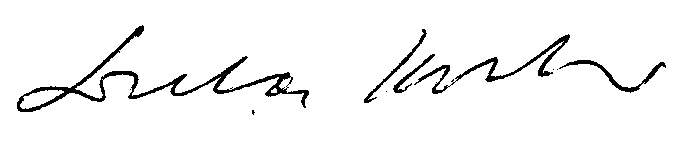 U Zagrebu, 4. veljače 2022.